ANEXO GFORMULARIO DE ACTA SÍNTESISFacultad: ARTE Y DISEÑOCarrera: TECNICATURA SUPERIOR EN DISEÑO GRAFICO Y PUBLICITARIOUnidad o Espacio Curricular: SISTEMA DE REPRESENTACIÓN IIFecha: 08-06-2020Datos de la Convocatoria: convocatorias.fad.spilimbergo@upc.edu.arFecha de vigencia de la publicación: 03-06-2020 al 05-06-2020Horario de inscripción y recepción de la documentación: 09:00 a 12:00 y 16.00 a  19:00 horasDuración de cursado (Cuatrimestral o anual): ANUAL Horario de dictado: 3 HORAS CATEDRAS- SULENTESCurso/División: 2º Año – División “A” – Turno MañanaCarga horaria: JUEVES DE 10:10 a 12:10 horasCausal de vacante: LICENCIA POR MAYOR DESEMPEÑO PROFESIONALListado de InscriptosFirma, aclaración y sello del agente responsable de la Oficina del Procedimiento de Cobertura: Profesora Silvina A. Mesas 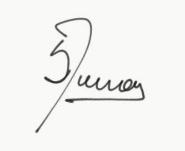 N° de inscripciónApellido y NombreDNITitulación5VOGET ROLON MARIA BELEN25757609. Técnico Superior en Artes Visuales. Diseñador Gráfico y Publicitario. Diplomatura Universitaria     Especialidad en Diseño Gráfico6ACOSTA GONZALEZ MARIA ELIZABERT29049293. Técnica Superior en Artes Visuales   con orientación en Cerámica Artística10NAVARRO SOFIA33599230. Licenciada en Comunicación Social. Técnico Superior en Comunicación   Social11RODRIGUEZ MARTIN23897735. Profesor Superior en Dibujo y Pintura12CASTRO MARIA GRISELDA21024569. Diseñadora Industrial15ALPIRI MARIA VICTORIA24205385. Licenciada en Arte y Gestión Cultural. Técnica Superior en Artes Visuales16BERTOLINO MARIA SOLEDAD32520385. Licenciada en Diseño. Técnica Superior en Diseño Gráfico y   Publicitario18FRONTERA JAVIER EDUARDO29710608. Licenciado en Diseño con orientación en Gráfica. Diseñador en Comunicación Social20PRADO NORBERTO24413645. Diseñador de Imagen y Sonido